VLOGA ZA IZDAJO DOVOLILNICEIme in priimek/Naziv pravne osebe :___________________________________________________(ime in priimek oziroma naziv pravne osebe ali samostojnega podjetnika)_________________________________________________________________________________(stalni oz. začasni naslov , kraj, pošta)ki jo zastopa  ___________________________________		(ime in priimek zastopnik-a/-ce pravne osebe)Vlagatelj oz. upravičenec sem (obkroži):izvajalec gradbenih oziroma obnovitvenih delobdobje trajanja dovolilnice_____________________________________________izvajalec ali udeleženec verskih obredovizvajalec občasne prodajeobdobje trajanja dovolilnice_____________________________________________pravna oseba, samostojni podjetnik oziroma druga oseba z registriranim sedežem oziroma poslovno enoto na območju starega vaškega jedra (za vozila za opravljanje svoje dejavnosti in za vozila zaposlenih)število zaposlenih_____________________________________________________izvajalec nastanitvene dejavnostištevilo nastanitvenih enot_____________________________________________________najemnik stanovanja ali poslovnega prostora za čas, krajši od enega leta,obdobje trajanja dovolilnice_____________________________________________organizator dlje časa trajajočih prireditevobdobje trajanja dovolilnic______________________________________________fizična oseba, ki biva v starem mestnem jedru, nimam svojega vozila ali zaradi hude bolezni, invalidnosti ali onemoglosti ne vozimspremljevalec_________________________________________________________S potrditvijo vloge izjavljam, da so vsi podatki, ki sem jih navedel v vlogi, resnični, točni in popolni in da za svojo izjavo prevzemam vso materialno in kazensko odgovornost. Datum: __________________				___________________________							                 (podpis vložnika - žig)Opombe:_______________________________________________________________________________________________________________________________________________________________________________________________________________________________________________________________________________________________________________Priloga:Kopija veljavnega prometnega dovoljenja ali drugo ustrezno dokazilo o lastništvu osebnega vozila za vsakega vlagatelja oz. upravičenca (za točke 1 do 4 in 6 do 9).Dokazilo o številu nastanitvenih enot (samo k točki 5).Najemna pogodba (samo k točki 6).Opozorilo vlagatelju:Parkirna dovolilnica omogoča le možnost vstopa v staro vaško jedro, ne zagotavlja pa pravice parkiranja v starem vaškem jedru na javnih površinah ali na parkiriščih v Štanjelu, na katerih je določeno plačilo parkirnine.Podatke o dejstvih iz uradnih evidenc, ki so potrebni za odločanje v postopku pridobitve dovolilnice za parkiranje, bo pridobila Občina Komen.Vlagatelj se s podpisom vloge seznani, da osebne podatke, ki se nanašajo nanj, lahko predloži sam oziroma lahko v skladu z zakonom prepove pridobivanje teh podatkov.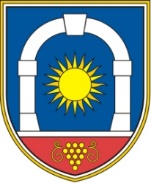 BELADOVOLILNICAOBČINA KOMENKomen 86, 6223 KomenObčina bo osebne podatke obdelovala za namen izvedbe postopka za izdajo parkirne dovolilnice.Občina bo hranila in varovala osebne podatke skladno z roki, določenimi v klasifikacijskem načrtu občine, in na primeren način, tako da ne bo prišlo do morebitnih neupravičenih razkritij podatkov nepooblaščenim osebam. Občina bo omogočila obdelavo oziroma posredovanje osebnih podatkov izključno naslednjim pooblaščenim uporabnikom: pooblaščeni zaposleni občine, pooblaščene osebe, ki obdelujejo osebne podatke pri pogodbenem obdelovalcu  občine, osebe, ki izkažejo pooblastilo za dostop do osebnih podatkov v okviru zakona oziroma podzakonskih predpisov. Občina ne uporablja avtomatiziranega sprejemanja odločitev, vključno z oblikovanjem profilov.Seznanjen/-a sem, da imam glede osebnih podatkov, ki se nanašajo name, pravico seznanitve, dopolnitve, popravka, omejitve obdelave, izbrisa, prenosljivosti in ugovora (vključno s pravico do pritožbe pri Informacijskem pooblaščencu in sodnim varstvom pravic).Podrobnejše informacije o tem, kako občina ravna z osebnimi podatki, so na voljo na preko kontaktnih podatkov pooblaščene osebe za varstvo osebnih podatkov: e-pošta: dpo@virtuo.si.